Schedule 1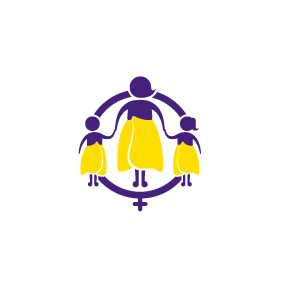 NATIONAL COLLECTIVE OF INDEPENDENT WOMEN’S REFUGEJOB DESCRIPTIONOur VisionOur vision is leadership that influences the prevention and elimination of domestic violence.Our PurposeTo liberate women, children, families and whānau from family violence through the provision of quality services and social commentary.Position PurposeThe role supports the National Office operations to provide services to affiliated member refuges. This position is expected to be professional, a team player, and committed to supporting outcomes for both Māori and Tauiwi.The SDS will have regular involvement with member refuges requiring frequent travel, along with an ability to be non-judgmental and impartial in carrying out their role.  Through finely developed written and verbal skills the SDS will be required to maintain respectful relationships with member refuges while supporting them to meet compliance and membership obligations. This is a passionate organisation and at times you will have to bring into play your highly developed conflict management skills.Working alongside agents of Government agencies such as Oranga Tamariki, and the Ministry of Social Development may be required. The development and maintenance of professional working relationships with these agencies will be critical. You will support ongoing risk management strategies relating to NCIWR policies and procedures to ensure the credibility and reputation of the organisation is maintained. CONDITIONS OF EMPLOYMENTThe SDS will be based in Wellington with the National Office team and will work throughout New Zealand communities with our 40 affiliated refuges.Key Performance IndicatorsProject ManagementAs part of the team, contribute to the strategic business plan by identifying the outcomes from the proposed work, how these will be done, when and by whom.Manage all activities within a project timeframe and budget.Formulate processes to ensure that work is done with efficiency and accountability is visible.Maintain effective work systems, content management and record keeping.Undergo good research for costing of work where necessary.Contribute to all Women’s Refuge major events such as Annual Appeal and Christmas Campaigns activities where required by the Chief ExecutiveRelationship Management and ServicingDevelop positive work relationships with your manager, colleagues, refuge workers – paid and unpaid, refuge collectives or boards so that outcomes can be achieved efficiently and effectively.Use your effective communication skills to manage all communication respectfully and with attention to confidentiality.Provide good records, notes, high quality reports and information to ensure that work relationships are well informed and that this information is filed (hard and soft) appropriately within expected timeframes.Source private training enterprises or training tools, or expert information that will assist refuges to deliver quality services or gain access to best practice models.Conflict ManagementIdentify conflict types and make on the spot assessments of the situation to ensure you achieve fair outcomes.Respond to conflict with an appropriate mode of assertiveness and cooperation so that a party or parties continue to be engaged.Follow through on conflict with necessary steps and reduce pendulum responses through strong communication skills.Have good awareness of factors that may influence or affect a conflicting situation or your analysis of a conflict.Prepare to rethink situations and modes of conflict responses to achieve fair but not necessarily popular results.Supporting Revenue GenerationInform your manager of opportunities and how these may be useful to the fundraising unit.Provide relevant refuge statistical information that will support an application or sponsorship in a timely manner.Be prepared to contribute to applications, proposals, collateral and other documentation needed for approaches to donors, funders and sponsors by providing written information that is relevant and timely.Self-ManagementTrack and monitor your progress and ensure that your manager and others within your team are updated on all your activities.Keep yourself abreast of all what is happening within National Office, contributing where asked by your manager, and be involved in activities that are not in the usual scope of your role when required.Undertake regular supervision with your manager and an external agent if required.Risk ManagementEnsure risk is identified, minimised, and managed throughout all relationships and processes.Advise on risk areas and emerging issues and develop strategies to mitigate these.Ensure conflicts of interest are effectively managed.GENERALThis is a very busy position requiring a good degree of professionalism with a practitioner’s approach. This includes but is not limited to:Maintaining constructive working relationships with the Chief Executive, Service Development and Contract Monitoring manager, all National Office employees, Core Group and member refuges.Improve operations, processes, efficiency and services when and where necessary;Contribute to the ongoing development of the Service Development Unit for future advancement where possible.Develop and maintain a positive and professional profile for the NCIWR in dealings with contractors, agents, stakeholders, and other third-party organisations.NOTE:	The foregoing paragraphs are intended to describe the duties that the incumbent will be expected to undertake in the position.  It should not be regarded as a complete and exhaustive list and does not prevent the addition, alteration or deletion of duties from time to time in accordance with Regional and National organisational needs as determined by the Chief Executive.EDUCATION and/or EXPERIENCEA minimum of three years senior administrative experience within community development or relationship management, implementing policies and practices and/or a community audit function. Experience in managing stakeholder relationships and conflict management. Must have proven understanding for managing sensitive and confidential stakeholder and donor relationships.Project management experience is desirable.It is advantageous but not essential to have relevant experience working in community development or for a not-for-profit organisation.Knowledge or experience in the application of the following legislation:The Oranga Tamariki Act 1989The Victims of Offences Act 1987Children’s Act 2014The Family Violence Act 2018 and amendmentsEmployment Relations Act 2000Privacy Act 2020Other essential attributes include:Excellent interpersonal, communication, and presentation skills;High level of writing ability;Ability to coordinate multiple projects, including the management of internal and external resources;Emotional intelligence and collective thinking;Analytical and solution focussed skills;Think strategically and develop long-term plans and relationships.CERTIFICATES, LICENSES, REGISTRATIONSMaintain a valid full driver’s license.Opportunity location: WellingtonKey skills sought: A high level of knowledge and experience within the not-for-profit funding environment is required.Accountability and dimensions of the position:Important RelationshipsInternalChief ExecutiveService Development & Contract Monitoring ManagerAll National Office employeesTe Taumata o Te Kōwhai Core GroupExternalDonorsNot for profit sectorFV SectorGovernment sectorBusiness and corporate sectorNCIWR Strategic Outcomes Has an understanding and working knowledge of NCIWR Strategies including the goals and actions.Can discuss its content, key evidence and key ideas and apply this to work priorities of the Business Support team, NCIWR and Te Taumata o Te Kōwhai Core Group.Parallel DevelopmentShows active leadership in applying this knowledge to ensure all work results in Māori achieving success as Māori.Health and SafetyTakes all practicable steps to ensure safety at work for self and team, and that no action or inaction on causes harm to anyone else;Reports all hazards, accidents, near misses, or unsafe conditions to the Health and Safety Representative as soon as possible;Observes NCIWR stated health and safety policies and guidelines;Knows and complies with all Health and Safety policies and guidelines.ProfessionalismUses their professional skills and knowledge to engender interest and ownership from others in achieving success;Articulates a vision of the NCIWR Strategic outcomes. Personally and professionally challenges own thinking about how best to respond and support sustainable efforts that focus on achieving education success;Promotes a positive attitude towards change. Represents and promotes challenge;Adopts a range of leadership styles to enable others to grow from learning around Māori achieving success;Encourages teamwork and cooperation between all staff;Promotes a strong stakeholder focus;Provides reports on team performance against business plan outcomes that include performance targets;Manages and develop own training and professional development within the allocated budget.Compliance with NCIWR policyKnows NCIWR policies and guidelines.Business Continuity PlanningAdheres to the NCIWR business continuity/pandemic plan.__________________ Subject to funding Schedule 2What is an employment relationship problem?It can be anything that harms or may harm the employment relationship, other than problems relating to setting the terms and conditions of employment.Clarify the problemIf either the Employer or Employee feels that there may be a problem in the employment relationship, the first step is to check the facts and make sure there really is a problem, and not simply a misunderstanding.Either party might want to discuss a situation with someone else to clarify whether a problem exists, but in doing so they should take care to respect the privacy of other Employees and managers, and to protect confidential information belonging to the Employer. For example, the Employee could seek information from: friends and family the Employment Relations Info-line on 0800 800 863 or on its website at www.ers.dol.govt.nz pamphlets/fact sheets from the Employment Relations Service their union (if they are a union member), a lawyer, a community law centre or an employment relations consultant. Discuss the problemIf either party considers that there is a problem, it should be raised as soon as possible.  This can be done in writing or verbally.The process that should be used wherever possible is set out below.Firstly, raise your concern with individual concerned.If the concern is not resolved directly, the matter should be escalated to the individual’s direct manager;If the Employee is uncomfortable about approaching the individual’s direct manager, the matter should be referred to another appropriate manager. A meeting will usually then be arranged where the problem can be discussed. The Employee should feel free to bring a support person with them to the meeting if they wish. The parties will then try to establish the facts of the problem and discuss possible solutions.The Next StepsIf the parties are not able to resolve the problem by talking to each other a number of options exist: Either party can contact the Employment Relations Infoline, who can provide information and/or refer the parties to mediation. Depending on the nature of the problem, the issues involved may also be ones that the Labour Inspectors employed by the Department of Labour can assist with, i.e. minimum statutory entitlements such as holiday, leave or wages provision. Either party can take part in mediation provided by the Employment Relations Service (or the parties can agree to obtain the services of an independent mediator).If the parties reach agreement, a mediator provided by the Employment Relations Service can sign the agreed settlement, which will then be binding on the parties. The parties can both agree to have the mediator provided by the ERS decide the problem, in which case that decision will be binding; If mediation does not resolve the problem, either party can refer the problem to the Employment Relations Authority for investigation. The Authority can direct the parties to mediation, or can investigate the problem and issue a determination. If one or other of the parties is not happy with the Authority's determination, they can refer the problem to the Employment Court. In limited cases, there is a right to appeal a decision of the Employment Court to the Court of Appeal.Personal GrievancesIf the problem is a personal grievance, then the Employee must raise it within 90 days of when the facts that give rise to the grievance occur or come to their attention. A personal grievance can only be raised outside this time frame with the agreement of the Employer or in exceptional circumstances.Position TypeFixed term (12 months)Position TitleService Development Support (SDS)Direct ReportsNilLocationNational Office, NCIWR, WellingtonDateSeptember 2021Reports toService Development & Contract Monitoring ManagerAttributes and Values Positive and supportive attitudeAbility to quickly establish rapport in diverse settingsHigh level verbal and written communicationReport writing Clear concise writing styleAbility to prepare professional reports and documentsAbility to form judgements and make statements of evidence against assessment criteriaAbility to accurately capture details of audit processesInformation gathering Ability to identify relevant documentsInterviewing and communication skillsObservation of the environment and equipmentImplement and monitor processes that support member refuges to be compliant and accountable.Maintain accurate files relating to all member refuges.Number of indirect reportsnilOther formal NCIWR delegation levelsnil